			Southern Kidney Specialists, L.L.C.                                 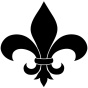 Office Location:										Mailing Address:1057 Paul Maillard Drive									P.O. Box 1800Suite 2210											Luling, LA 70070Luling, LA 70070					Patient’s Medical HistoryPlease check off all that applies to your medical history.       Anemia								    Heart Attack  																				Cancer (What kind if Applicable)				   High Blood Pressure		_________________________			                Hyperlipidemia (High)	_________________________                                                      Hyperthyroidism (High)       COPD (Chronic Obstructive Pulmonary Disease)                 Hypothyroidism       Coronary Artery Disease                                                                      Kidney Disease       Dementia								             Kidney Stones             Diabetes								             Kidney Transplant	Type 1								             Dialysis  		Type 2								             Polycystic Kidney Disease	Unknown						                          Glomerulonephritis       GERD							                Osteoporosis        	       Gout							                Stroke	Patient’s Surgical HistoryPatient’s Family HistoryPlease fill out and check all that apply:    Adopted                Family History UnknownPatient’s Social History:        TOBACCO							ALCOHOL□ Current User	□ Cigarettes				□ Current User	□Occasional Drink□ Former User		□ Cigars				□ Former User		□1-2 Drinks Daily□ Never Used		□ Chewing Tobacco			□ Never Used		□ 3 or more drinks daily□ Unknown		□ Snuff								□ Pipes					OTHER COMMENTS: _______________________________ Years Started	     □ Every Day______ Year Quit	     □ Some DaysRECREATIONAL DRUGS□ Current User□ Former User□Never Used		□ Marijuana			□ Opium		□Heroin		□ Amphetamines		□ Cocaine		□ Ecstasy		□ LSD				□ Barbiturates		□Other: _____________________________RelationshipNameStatus MotherFatherSisterBrotherMat. AuntMat. UnclePat. AuntPat. UncleMGMMGFPGMPGF